                                        Пояснительная записка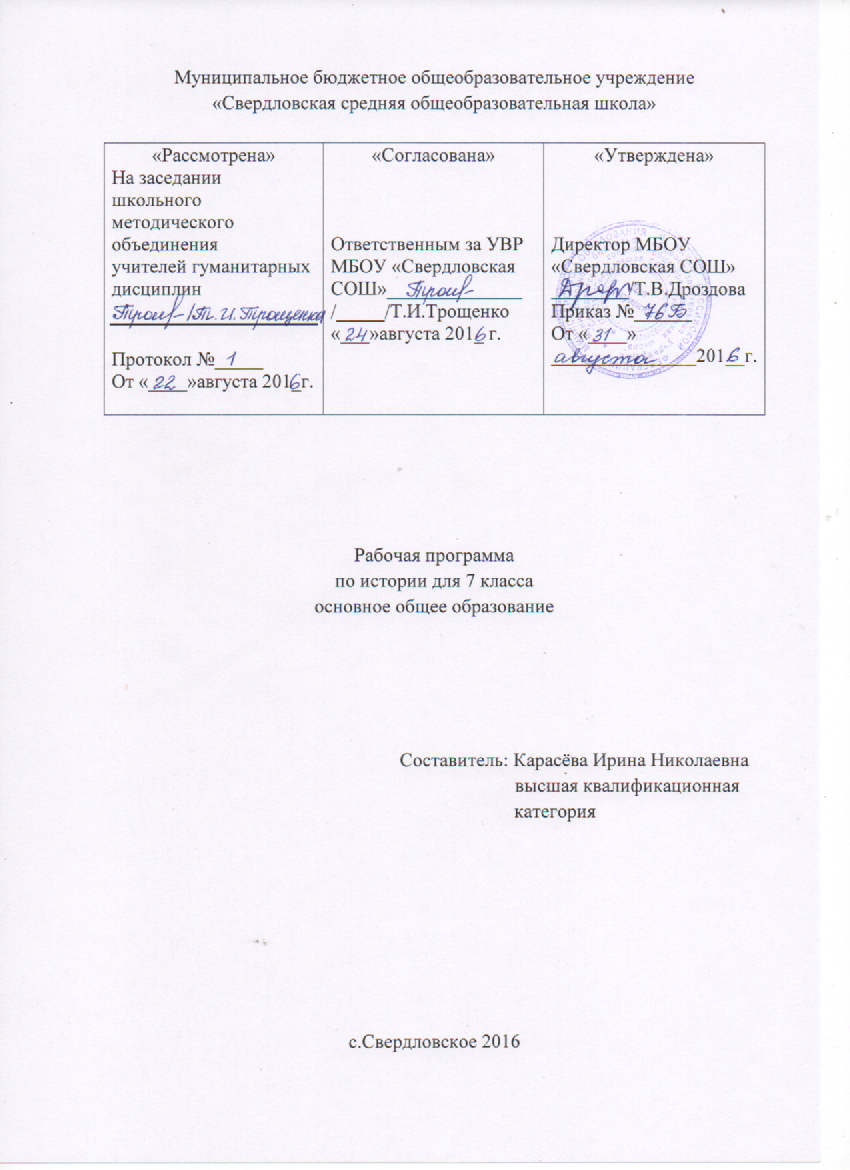 Рабочая программа составлена на основе: - Авторской программы под редакцией А. А. Вигасина, Г. И. Годера, Н. И. Шевченко, А. Я. Юдовская, Д. М. Ванюшкина, А. О. Сорока-Цюпа, О. Ю. Стрелова, Всеобщая история 5-9кл.  издательство «Просвещение», 2014г.-Авторской программы Данилова А.А., О.Н.Журавлёвой, И.Е,Барыкина История России. 6-9кл. М., «Просвещение» 2016г.Планируемые результаты изучения учебного курса отражены в авторской программе под редакцией А. А. Вигасина, Г. И. Годера, Н. И. Шевченко, А. Я. Юдовская, Д. М. Ванюшкина, А. О. Сорока-Цюпа, О. Ю. Стрелова, Всеобщая история 5-9кл. издательство «Просвещение», 2016г.   с.9-12Содержание учебного курса в авторской программе под редакцией А. А. Вигасина, Г. И. Годера, Н. И. Шевченко, А. Я. Юдовская, Д. М. Ванюшкина, А. О. Сорока-Цюпа, О. Ю. Стрелова, Всеобщая история 5-9кл.  издательство «Просвещение», 2016г с. 34-41в авторской программе Данилова А.А., О.Н.Журавлёвой, И.Е,Барыкина История России. 6-9кл. М., «Просвещение» 2016г. с 31-33ТЕМАТИЧЕСКОЕ ПЛАНИРОВАНИЕНормы оценки знаний, умений и навыков учащихся по предметуУстный ответОценка «5» ставится, если ученик:Показывает глубокое и полное знание и понимание всего объема программного материала; полное понимание сущности рассматриваемых понятий, явлений и закономерностей, теорий, взаимосвязей. Умеет составить полный и правильный ответ на основе изученного материала; выделять главные положения, самостоятельно подтверждать ответ конкретными примерами, фактами; самостоятельно и аргументировано делать анализ, обобщать, выводы. Последовательно, четко, связно, обоснованно и безошибочно излагает учебный материал: дает ответ в логической последовательности с использованием принятой терминологии; делает собственные выводы; формирует точное определение и истолкование основных понятий; при ответе не повторяет дословно текст учебника; излагает материал литературным языком; правильно и обстоятельно отвечает на дополнительные вопросы учителя. Самостоятельно и рационально использует наглядные пособия, справочные материалы, учебник, дополнительную литературу, первоисточники. Самостоятельно, уверенно и безошибочно применяет полученные знания в решении проблем на творческом уровне; допускает не более одного недочета, который легко исправляет по требованию учителя. Оценка «4» ставится, если ученик:Показывает знания всего изученного программного материала. Дает полный и правильный ответ на основе изученных теорий; допускает незначительные ошибки и недочеты при воспроизведении изученного материала, определения понятий, неточности при использовании научных терминов или в выводах и обобщениях; материал излагает в определенной логической последовательности, при этом допускает одну негрубую ошибку или не более двух недочетов и может их исправить самостоятельно при требовании или при небольшой помощи преподавателя; в основном усвоил учебный материал; подтверждает ответ конкретными примерами; правильно отвечает на дополнительные вопросы учителя. Умеет самостоятельно выделять главные положения в изученном материале; на основании фактов и примеров обобщать, делать выводы, устанавливать внутрипредметные связи. Применяет полученные знания на практике в видоизмененной ситуации, соблюдает основные правила культуры устной и письменной речи, использует научные термины. Не обладает достаточным навыком работы со справочной литературой, учебником, первоисточниками (правильно ориентируется, но работает медленно). Допускает негрубые нарушения правил оформления письменных работ. Оценка «3» ставится, если ученик:Усвоил основное содержание учебного материала, имеет пробелы в усвоении материала, не препятствующие дальнейшему усвоению программного материала; материал излагает несистематизированно, фрагментарно, не всегда последовательно. Показывает недостаточнуюсформированность отдельных знаний и умений; выводы и обобщения аргументирует слабо, допускает в них ошибки. Допустил ошибки и неточности в использовании научной терминологии, определения понятий дал недостаточно четкие; не использовал в качестве доказательства выводы и обобщения из наблюдений, фактов или допустил ошибки при их изложении. Испытывает затруднения в применении знаний, при объяснении конкретных явлений на основе теорий, или в подтверждении конкретных примеров практического применения теорий. Отвечает неполно на вопросы учителя (упуская и основное), или воспроизводит содержание текста учебника, но недостаточно понимает отдельные положения, имеющие важное значение в этом тексте. Обнаруживает недостаточное понимание отдельных положений при воспроизведении текста учебника (записей, первоисточников) или отвечает неполно на вопросы учителя, допуская одну - две грубые ошибки. Оценка «2» ставится, если ученик:Не усвоил и не раскрыл основное содержание материала; не делает выводов и обобщений. Не знает и не понимает значительную или основную часть программного материала в пределах поставленных вопросов или имеет слабо сформированные и неполные знания и не умеет применять их к решению конкретных вопросов. При ответе (на один вопрос) допускает более двух грубых ошибок, которые не может исправить даже при помощи учителя. Не может ответить ни на один их поставленных вопросов. Полностью не усвоил материал. Письменные работыОценка «5»ставится, когда:Работа выполнена в полном объёме с соблюдением необходимой последовательности. Обучающиеся работают полностью самостоятельно: подбирают необходимые для выполнения предлагаемых работ источники знаний, практическое умение и навыки.Оценка «4»ставится, когда:Самостоятельная работа выполняется учащимися в полном объёме и самостоятельно. Допускаются отклонения от необходимой последовательности выполнения, не влияющие на правильность конечного результата. Работа показывает знание основного теоретического материала и овладение умениями, необходимыми для самостоятельного выполнения работы.Оценка «3»ставится, когда:Работа выполняется при помощи учителя. Обучающиеся показывают знания теоретического материала, но испытывают серьёзные затруднения при самостоятельной работе.Оценка «2»ставится, когда:Выставляется в том случае, когда обучающиеся не подготовлены к выполнению работы. Показывается плохое знание теоретического материала и отсутствие необходимых умений. Критерии оценки тестового задания:75-100%- отлично «5»60-74%- хорошо «4»50-59% - удовлетворительно «3»;Менее 50% -  неудовлетворительно «2»;Перечень УМК Материально-техническое обеспечение для реализации программы по учебному предмету история, обществознание, ОРКСЭ№п/пТема  урокаКоличество часовТема I. Мир в начале Нового времени.  Великие географические открытия. Возрождение. РеформацияТема I. Мир в начале Нового времени.  Великие географические открытия. Возрождение. Реформация121Введение. От средневековья к Новому времени. Технические открытия и выход к Мировому океану/12 Встреча миров. Великие географические открытия и их последствия/13Усиление королевской власти в XVI-XVIIвв. Абсолютизм в Европе/14Дух предпринимательства преобразует экономику/15Европейское общество в раннее Новое время. Повседневная жизнь/16Великие гуманисты Европы/17Мир художественной культуры Возрождения/18Рождение новой европейской науки/19Начало Реформации в Европе. Обновление христианства/110Распространение Реформации в Европе. Контрреформация/111Королевская власть и Реформация в Англии. Борьба за господство на море/112Религиозные войны и укрепление абсолютной монархии во Франции/109.10Тема II. Первые революции нового времени. Международные отношенияТема II. Первые революции нового времени. Международные отношения313Освободительная война в Нидерландах. Рождение Республики Соединенных провинций/114Парламент против короля. Революция в Англии. Путь к парламентской монархии/115Международные отношения в XVI-XVIII вв/1Тема III. Эпоха просвещения. Время преобразованийТема III. Эпоха просвещения. Время преобразований816Великие просветители Европы/117Мир художественной культуры Просвещения/118На пути к индустриальной эре/119Английские  колонии в Северной Америке/120Война за независимость. Создание Соединенных Штатов Америки/121Франция в XVIII в. Причины и начало Великой французской революции/122Великая французская революция. От монархии к республике/123Великая французская революция. От якобинской диктатуры к 18 брюмера Наполеона Бонапарта/1Тема IV. Традиционные общества Востока. Начало европейской колонизацииТема IV. Традиционные общества Востока. Начало европейской колонизации224Государства Востока: традиционное общество в эпоху раннего Нового времени/125Государства Востока. Начало европейской колонизации/126Повторение. Значение раннего Нового времени1Тема 1. Россия в XVIв.Тема 1. Россия в XVIв.2027Мир и Россия в начале эпохи Великих географических открытий128Территория, население и хозяйство России в началеXVIв.129Формирование единых государств в Европе и России130Российское государство в первой трети XVIв.131Внешняя политика Российского государства в первой трети XVIв.132-33Начало правления Ивана IV. Реформы Избранной рады234-35Государства Поволжья, Северного Причерноморья, Сибири в середине XVIв.236-37Внешняя политика России во второй половине XVIв.238-39Российское общество в XVIв.: «служилые» и «тяглые»240-41Опричнина242Россия в конце XVIв.143Церковь и государство в XVIв.144-45Культура и повседневная жизнь народов России в XVIв.246Повторительно-обобщающий урок по теме «Россия в XVIв.»1Тема 2.Смутное время. Россия при первых РомановыхТема 2.Смутное время. Россия при первых Романовых2047Внешнеполитические связи России с Европой и Азией в концеXVI-началеXVIIв.148-49Смута в Российском государстве250-51Окончание Смутного времени252-53Экономическое развитие России в XVIIв.254Россия при первых Романовых: перемены в государственном устройстве155Изменение в социальной структуре российского общества156Народные движения в XVIIв.157-58Россия в системе международных отношений259«Под рукой» российского государя: вхождение Украины в состав России160Русская православная церковь в XVIIв. Реформа патриарха Никона и раскол161Русские путешественники и первопроходцы XVIIв.162Культура народов России в XVIIв.163Народы России в XVIIв. Сословный быт и картина мира русского человека в XVIIв. 164Повседневная жизнь народов Украины, Поволжья, Сибири и Северного Кавказа в XVIIв.165-66Повторительно-обобщающий урок по теме «Смутное время. Россия при первых Романовых»267-68Резерв2Класс Учебник Авторская программаУчебно-методическиематериалыОценочныематериалы7-Учебник Юдовская А.Я. Новая история. 1500-1800 гг. 7 класс. М.: Просвещение, 2010г.- Рабочая программа по всеобщей истории 5-9 классы. – Всеобщая история. Рабочие программы к предметной линии учебников А.А.Вигасина – А.О.Сороко-Цюпы. 5-9 классы: пособие для учителей общеобразоват.учреждений / А.А.Вигасин, Г.И.Годер, Н.И.Шевченко и др. – М.: Просвещение, 2014.-Авторской программы Данилова А.А., Косулиной Л.Г. История России. С древнейших времён до конца XVIвека. 7класс (5издание, «Просвещение» 2016г.) Поурочные разработки Всеобщая история 1500-1800гг. М,. Просвещение 2013гПоурочные разработки История России 16-18в.М.,Просвещение 2015Контрольные работы История России 7кл. М.,Просвещение 2016Проверочные и контрольные работы по истории нового времени М.,Просвещение 2014Рабочая тетрадь История России 16-18в. М., Просвещение 2011г№ п/пНаименование объектов и средств материально-технического обеспеченияКоличество1231.Библиотечный фонд (книгопечатная продукция)1.Библиотечный фонд (книгопечатная продукция)1.Библиотечный фонд (книгопечатная продукция)1Тесты по истории России (к учебнику А.А.Данилова, Л.Г.Косулиной «История России. 16-18вв.» 7класс12. Печатные пособия2. Печатные пособия2. Печатные пособия1Картины по истории России72Сборник картин по Новой истории13Карта Алтайский  край13. Информационно-коммуникационные средства3. Информационно-коммуникационные средства3. Информационно-коммуникационные средства1Электронное приложение «История России 9-19вв.»12-Уроки Всемирной истории Кирилла и Мефодия. Новая история  (2005г.)                                                                                               13Учебное электронное издание История нового времени 7-8кл.            14Электронное приложение Занимательная наука Всеобщая история14. Технические средства обучения (ТСО)4. Технические средства обучения (ТСО)4. Технические средства обучения (ТСО)1Ноутбук12Мультимедиа-проектор13Экран (на штативе или навесной)14Колонки 1